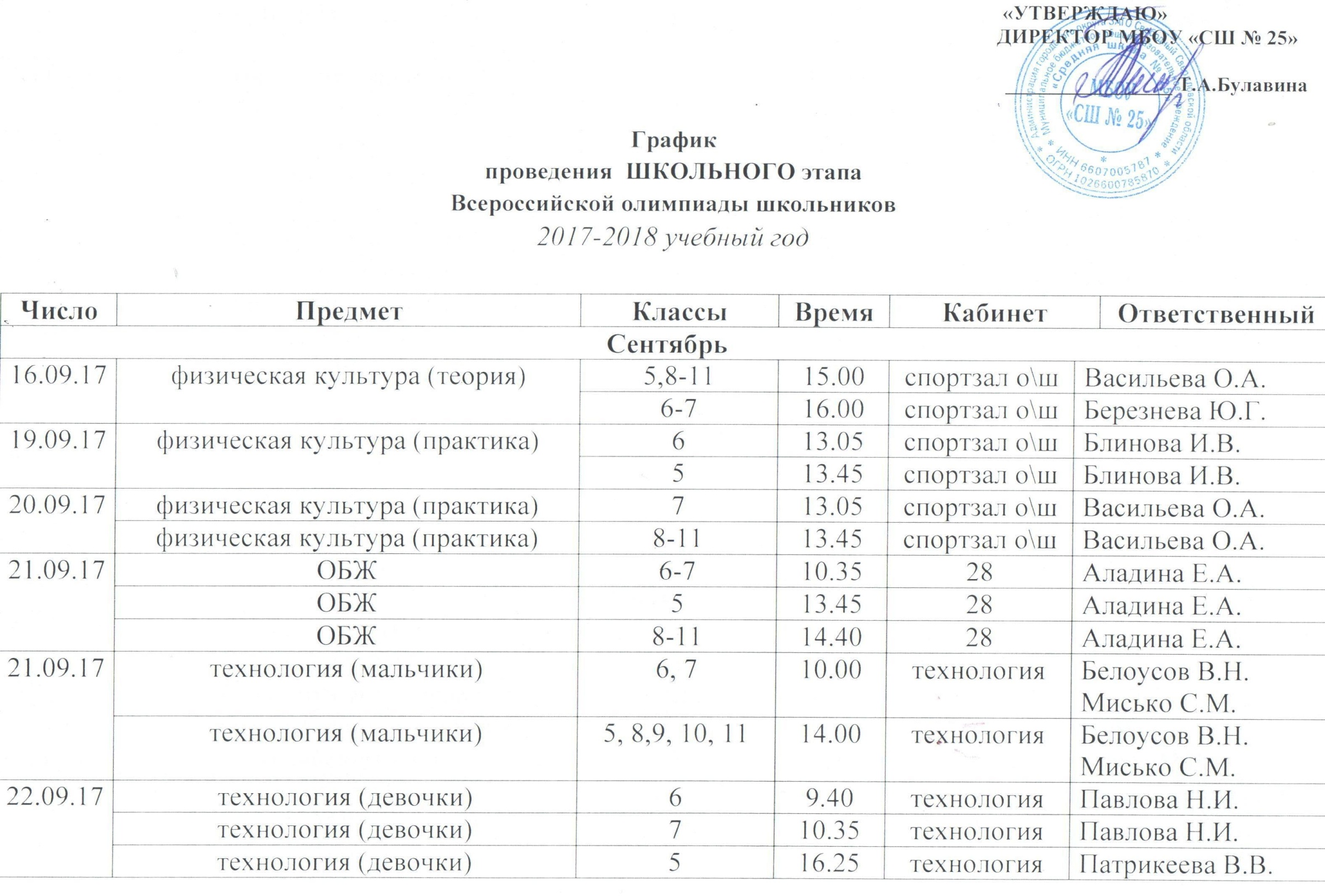 технология (девочки)8,917.15технологияПатрикеева В.В.Мисько С.М.25.09.17биология, экология610.0037Титова А.А.25.09.17биология, экология711.0037Яхина Е.В.26.09.17география6,712.1042Сулина Н.Л.26.09.17математика414.0041Костюченко Я.А.Коростель И.Н.26.09.17биология, экология10,1115.0037Титова А.А.26.09.17биология, экология516.0037Яхина Е.В.26.09.17Биология, экология8,917.0037Титова А.А.27.09.17география5,813.4542Сулина Н.Л.27.09.17русский язык414.0041Костюченко Я.А.Коростель И.Н.27.09.17география9, 10,1115.0042Сулина Н.Л.28.09.17химия8,913.45химияСыстерова А.С.28.09.17химия10,1115.00химияСыстерова А.С.30.09.17экология6,711.2042Залипа В.А.экология8,9,10,1112.3042Залипа В.А.ОктябрьОктябрьОктябрьОктябрьОктябрьОктябрь02.10.17обществознание610.4041Огородникова Е.Ю.02.10.17обществознание, право815.004Горбунова Е.В.02.10.17обществознание, право10.1116.004Горбунова Е.В.02.10.17обществознание, экономика10, 1116.004Горбунова Е.В.03.10.17английский язык711.3030Сокур Н.В.03.10.17история612.254Огородникова Е.Ю.03.10.17МХК10, 1113.454Ячменева Е.Н.03.10.17история514.4043Кравченко Н.И.03.10.17английский язык914.4029Трухина Е.В.03.10.17история8, 1115.004Горбунова Е.В.03.10.17история915.3543Кравченко Н.И.04.10.17обществознание708.0028Огородникова Е.Ю.04.10.17обществознание513.4543Кравченко Н.И.04.10.17обществознание, право914.4043Кравченко Н.И.05.10.17английский язык611.302Сокур Н.В.05.10.17английский язык814.4029Трухина Е.В.05.10.17английский язык10.1114.4031Фомина Е.В.06.10.17история, МХК10, 1113.454Ячменева Е.Н.06.10.17английский язык515.3531Фомина Е.В.09.10.17русский язык512:40№44Мельникова И.С.09.10.17русский язык912:40№3Шулешова М.И.09.10.17русский язык1114:30№45Мельникова И.С.10.10.17литература6, 79:40№44Соловьева Н.В.10.10.17литература513:45№4Левашкина С.В.11.10.17литература9, 10, 1113:45№46Шулешова М.И.11.10.17русский язык68:50№46Кондрашина А.А.11.10.17русский язык78:50химияСамчук Т.Н.11.10.17русский язык813:45№44Левашкина С.В.11.10.17физика8,914.40физикаКозлов И.В.11.10.17русский язык1015:30№3Щербакова Ю.В.13.10.17литература813:45№5Щербакова Ю.В.информатика612.30информатика № 2Киселёва М.М.физика10,1114.40физикаКозлов И.В.17.10.17математика608.502Борисихина Е.Л.17.10.17математика1112.301Горбылёва Н.Б.17.10.17математика514.402Новикова Л.В.17.10.17математика8,915.352Подчиненова Н.А.18.10.17астрономия8,9,10,1109.4028Телюк Л.В.18.10.17математика7	10.352Борисихина Е.Л.18.10.17математика7	10.3541Подчиненова Н.А.18.10.17математика916.251Ретинская И.С.19.10.17математика1014.40информатика № 1Балтаг О.И.21.10.17математика9,10,1111.302Цыброва А.В.23.10.17РЕЗЕРВНЫЙ день24.10.17РЕЗЕРВНЫЙ день25.10.17РЕЗЕРВНЫЙ день26.10.17РЕЗЕРВНЫЙ день27.10.17РЕЗЕРВНЫЙ день28.10.17РЕЗЕРВНЫЙ день